Time Management 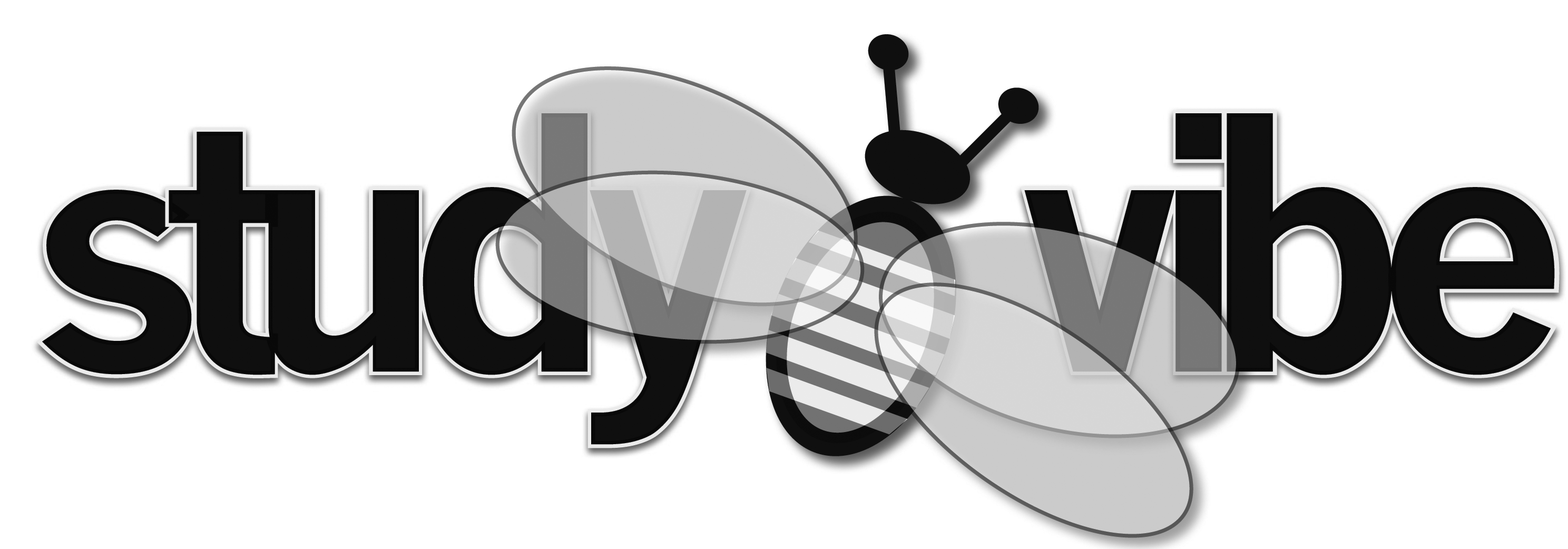 Worksheet One - Get your priorities rightWhat to doIn column one make a list of the activities you do that currently take up your time.In column two write down how much time you spend on these activities right now (You can put it as the number of hours or a percentage of your time).Now think about how much time you would like to spend on each activity to maximize your learning opportunities and write this in column three.From the list above you can see that some things won’t change. For example the amount of time you spend in school won’t change.  Some of your sports commitments may stay the same.  Look at the things you CAN change and on the list below write TWO activities you will make changes to either by increasing the time or decreasing the amount of time you send on each.  Try doing this for a week and see how you go.   I will spend MORE time on______________________________________________ Achieved?    Yes   NoI will spend LESS time  on______________________________________________  Achieved?     Yes    NoActivityCurrent time spent on these activitiesSMART time to spend on these activitiesExample:Eating meals